THE LAND OF FIRE-2020
(Cynological Festival)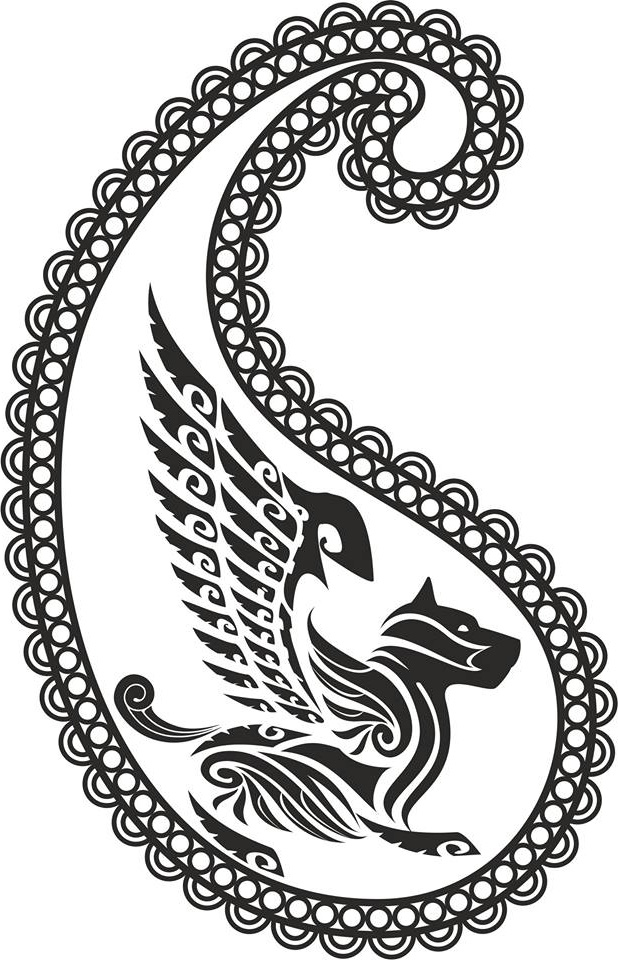 
28-29-30-31 May 2020Baku, Azerbaijan / г. Баку, Азербайджан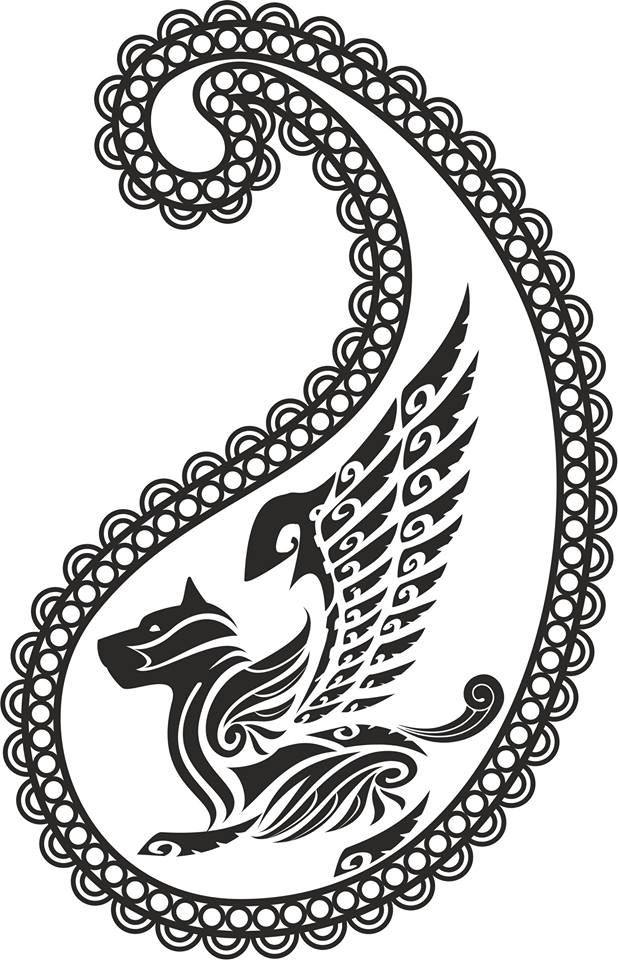 ENTRY FORM / ЗАЯВОЧНЫЙ ЛИСТ

Please type or write in block letters according to the dog’s export pedigreeПожалуйста, отпечатайте или напишите печатными буквами, соответственно экспортной родословной собакиTо enter a dog to the champion class a copy of international or national championship certificate is obligatory.To enter a dog to the working class a copy of international working certificate is obligatory. In other case a dog will be entered to the open class.Датой определения возраста собаки является день экспонирования собаки на выставке.Без копии рабочих сертификатов и чемпионских сертификатов собака регистрируется в открытый класс.ОТВЕТСТВЕННОСТЬ ЗА ПРАВИЛЬНОСТЬ ЗАПОЛНЕНИЯ НЕСЁТ ЗАЯВИТЕЛЬ!ВСЕ ПУНКТЫ ЗАЯВОЧНОГО ЛИСТА ЗАПОЛНЯТЬ ТОЛЬКО НА АНГЛИЙСКОМ ЯЗЫКЕ!!! ЗАПОЛНЕННЫЕ СОГЛАСНО ВНУТРЕННЕЙ РОДОСЛОВНОЙ ПРИНИМАТЬСЯ НЕ БУДУТ!!!
Tel: +99412-4185173, +99450-7801773       E-mail: secretary@kinolog.az28.05.2020 / CACIB-Iclass:   29.05.2020 / CACIB-IIclass:   30.05.2020 / CACIB-IIIclass:   31.05.2020 / CACIB-IVclass:   JUDGING CLASSES / КЛАССЫJUDGING CLASSES / КЛАССЫBABY / БЭБИ from 3 till 6 months / с 3 до 6 месяцев1PUPPY / ЩЕНКОВ from 6 till 9 months / с 6 до 9 месяцев2JUNIOR / ЮНИОРОВ from 9 till 18 months / с 9 до 18 месяцев3INTERMEDIATE / ПРОМЕЖУТОЧНЫЙ from 15 till 24 months / с 15 до 24 месяцев4OPEN / ОТКРЫТЫЙ from 15 months / с 15 месяцев5WORKING / РАБОЧИЙ from 15 months / с 15 месяцев6CHAMPION / ЧЕМПИОНОВ с 15 месяцев / from 15 months7VETERAN / ВЕТЕРАНОВ с 8 лет / from 8 years8BREED / ПОРОДАSEX / ПОЛNAME / КЛИЧКАCOLOUR / ОКРАС 
PEDIGREE #РОДОСЛОВНАЯ №DATE OF BIRTH / ДАТА РОЖДЕНИЯMICROCHIP / МИКРОЧИПОБЯЗАТЕЛЬНО!SIRE / ОТЕЦDAM / МАТЬBREEDER /ЗАВОДЧИКOWNER /ВЛАДЕЛЕЦADDRESS / АДРЕС TELEPHONE #
ТЕЛЕФОНDATE OF REGISTRATION / ДАТА РЕГИСТРАЦИИE-MAIL